REDWOODS COMMUNITY COLLEGE DISTRICT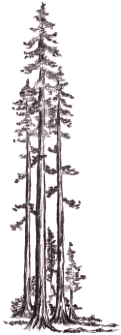 REGULAR MEETING OF THE ACADEMIC SENATECollege of the RedwoodsEureka: 7351 Tompkins Hill Road– Board Room – SS 202Crescent City: 883 W Washington Blvd, Room E-3April 21, 2017 – 1:00AGENDACall to OrderIntroductions and Public Comments: Members of the audience are invited to make comments regarding any subject appropriate to the Academic Senate.Approve April 7th, 2017 Academic Senate Minutes: Connie Wolfsen (Attachment)Action ItemsApprove April 14th, 2017 Curriculum Committee Recommendations: George Potamianos (Attachment)Approve Constitution & Bylaws Changes: Connie Wolfsen (Attachment)Approve ASPC Chair for 2017-2019 - Karen Reiss 2017-2019; Susan Nordlof Spring 2018 (Karen Reiss on sabbatical): Connie WolfsenApprove Faculty Qualifications Chair for 2017-2019 Michelle Haggarty: Connie WolfsenApprove Faculty Development Chair for 2017-2019 Hillary Reed: Connie WolfsenDiscussionCredit by Exam: Susan Nordlof or Connie Wolfsen (Attachment)Accreditation Update (Standard III A, B & C): Angelina Hill (Available online)Annual Plan 2017-2018: Angelina Hill (Attachment?)Education Master Plan 2017-2022 - Goals & Strategic Initiatives: Angelina Hill (Attachment)IEPI Framework of Indicators: Angelina Hill (Attachment)Facilities Master Plan: Lee Lindsey (Attachment)Dual Enrollment Update: Marla Gleave ReportsCTE Update: Marla Gleave Associated Students of College of the Redwoods (ASCR) Update: Quang-Minh Pham Academy of the Redwoods Update: Luke Biesecker (Attachment)BOT Report: Connie WolfsenCollege Update: Angelina Hill7.	Future Agenda Items: Senators are encouraged to request to place an item on a future agendaAnnouncements and Open ForumAcademic Senate Website http://internal.redwoods.edu/Senate/ District Meeting Calendar/Website - http://internal.redwoods.edu/  AdjournPublic Notice—NondiscriminationCollege of the Redwoods does not discriminate on the basis of ethnicity, religion, age, gender, sexual orientation, color or disability in any of its programs or activities. College of the Redwoods is committed to providing reasonable accommodations for persons with disabilities. Upon request this publication will be made available in alternate formats. Please contact Academic Senate Support, 7351 Tompkins Hill Road, Eureka, CA 95501, (707) 476-4259: Office Hours, M & T- 9:30 am to 2:30 pm; F – 9:00 am to 5 pm (hours vary due to meeting schedules).Next Spring Meetings:May 5th 